TỤC TRUYỀN ĐĂNG LỤCQUYỂN 8MUÏC LUÏCÑôøi thöù möôøi hai, döôùi ñôøi Thieàn sö Ñaïi Giaùm.Ñeä töû noái doõi doøng phaùp cuûa Thieàn sö Hoaøi ôû Thieân y, coù taùm möôi ba vò:Thieàn sö Vieân Chieáu ôû Tueä laâmThieàn sö Phaùp Tuù ôû Phaùp vaânThieàn sö Giaùc Haûi ôû Tueä laâmThieàn sö ÖÙng Phu ôû Tröôøng loâThieàn sö Trí Taøi ôû Phaät NhaätThieàn sö Troïng Nguyeân ôû Thieân baùtThieàn sö Töû Hoàng ôû Thuïy nhamThieàn sö Trí Thieân ôû Theâ hieànThieàn sö Phaïm ngoân ôû Tònh chuùngThieàn sö Xung Hoäi ôû Tam toåThieàn sö Tieäp ôû Tö thoïThieàn sö Khaûi ôû Quaùn AÂmThieàn sö Nguyeân Thieän ôû Thieân ñoàngThieàn sö Theå Minh ôû Tröôøng loâThieàn sö Trí Tö ôû Khai nguyeânThieàn sö Tueä Töø ôû Tröøng chieáuThieàn sö Tueä Nguyeân ôû Phaùp vuõThieàn sö Trí Tröøng ôû Suøng ñöùcThieàn sö Höõu Bình ôû Theâ aånThieàn sö Vaân ôû Ñònh tueäThieàn sö Vöôïng ôû Ñaïi ñoàngThieàn sö Nhaân ôû Thieát PhaätThieàn sö Phaùp Toàn ôû Baùo baûnThieàn sö Theâ ôû Khai Thaùnhluïc)Thieàn sö Duy Leã ôû Haønh sônThieàn sö Thieän Tö ôû Hieån minhThieàn sö Hueä An ôû Khaûi haøThieàn sö Linh Khaûn ôû Vaân moânThieàn sö Nguyeân Thaûn ôû Thaùi bìnhThieàn sö Vaên Toå ôû Phaät NhaätThieàn sö Toâng ôû Voïng tieânThieàn sö Duïng Cô ôû Nguõ phongThieàn sö Xöû Töôøng ôû Phaät tuùcThieàn sö Tueä Vaân ôû Minh nhaânThieàn sö Kyø Bieän ôû Taây ñaøiThieàn sö Trí Ñaøm ôû Khai nguyeânThieàn sö Trí Giaùc ôû Vónh thaùiThieàn sö Vaên Hyû ôû Long hoaThieàn sö Töï Nhaân ôû Vónh thaùiThieàn sö Phaùp An ôû Dieân aânCö só Thò Lang Döông Kieät (boán möôi moát vò treân hieän coù ghiThieàn sö Khaùnh Ñang ôû Töø vaânThieàn sö Ñoäng Giai ôû Linh nhamThieàn sö Thuyeân ôû Ñoàng thaønhThieàn sö Khaû Chöùng ôû Tònh tueäThieàn sö Quang Tòch ôû Baûo laâmThieàn sö Ñaïo Taân ôû Caûm töøThieàn sö Toâng Thöôïng ôû Töù chaâuThieàn sö Hoái ôû Baïch phaùpThieàn sö Hoøa ôû Baùo aânThieàn sö Giaûn Gia ôû Yeån phongThieàn sö Nguyeân Thaùi ôû Ñaïo ngoâThieàn sö Sô Tieân ôû Voâ viThieàn sö ÖÙng Ñaàm ôû Baùo aânThieàn sö Toâng Bí ôû Long moânThieàn sö Thuaän Toâng ôû Hieån thaânThieàn sö Töôùng ôû Tröôøng nhóThieàn sö Hueä Hoàng ôû Phöôùc tieánThieàn sö AÂn ôû Dieân phöôùcThieàn sö Phoå Tuaán ôû Caûnh ñöùcThieàn sö Minh Nhaân ôû Tieán phöôùcluïc).Thieàn sö Hueä Vieân ôû Khai hoùaThieàn sö Hoøa ôû Vaïn thoïThieàn sö Baûn ôû Ñònh phaùpThieàn sö Giaùm ôû Tröôøng loâThieàn sö Höõu Kyø ôû Maëc sônThieàn sö Vaên Ñaït ôû Thöôïng lamThieàn sö Lai Sôn ôû Phaùp haûiThieàn sö Trí Tuaân ôû Ñoàng khaùnhThieàn sö Chaân ôû Thöôïng phöôngThieàn sö ÖÙng Ñaøm ôû Voâ tíchThieàn sö Chuûng ôû Baûo laâmThieàn sö Nhö Baûo ôû Baùo aânThieàn sö Bí ôû Phuø dungThieàn sö Höõu ôû Baïch vaânThieàn sö Tueä Thaâm ôû Phaùp vuõThieàn sö Traïch Ngoân ôû Tònh chuùngHoøa thöôïng Linh TuyeànHoøa thöôïng Naêng ôû Traø ÑìnhHoøa thöôïng Vónh ThaùiThieàn sö Hueä Hoàng ôû Töù chaâuThieàn sö Tuaân ôû Suøng hoùaHoøa thöôïng Toaøn Vònh (boán möôi vò treân hieän khoâng ghi*****- ÑEÄ TÖÛ NOÁI DOÕI THIEÀN SÖ HOAØI ÔÛ THIEÂN Y.Thieàn sö Vieân Chieáu ôû Tueä laâm.Thieàn sö Vieân Chieáu - Toâng baûn ôû Tueä laâm taïi Ñoâng kinh, voándoøng hoï Quaûn ôû Voâ tích thuoäc Thöôøng chaâu, hình theå dung maïo to lôùn, moïi vieäc laøm thuaàn haäu. Naêm möôøi chín tuoåi, Sö môùi ñeán nöông töïa Thieàn sö Ñaïo Thaêng ôû Vónh an - Thöøa thieân taïi Coâ toâ maø xuaát gia. Theo haàu khaên nöôùc suoát möôøi naêm, xuoáng toùc thoï giôùi Cuï tuùc. Laïi tieáp theâm ba naêm nöõa Sö môùi giaû töø roài du phöông tham phoùng. Sö ñeán baùi yeát Thieàn sö Chaán Toâng ôû Trì döông. Thieàn sö Chaán Toâng neâu cöû veà Toân giaû Thieân Thaân töï noäi cung cuûa Boà-taùt Di-laëc maø xuoáng. Toân giaû Voâ Tröôùc hoûi: “ÔÛ coõi nhaân gian traûi qua boán traêm naêm töùc chæ moät ngaøy moät ñeâm ôû coõi trôøi aáy. Boà-taùt Di-laëc ôû trong moät thôøi giaûng phaùp khieánthaønh töïu naêm traêm öùc Thieân töû chöùng ñaéc phaùp nhaãn voâ sinh. Chöa xeùt bieát laø giaûng noùi phaùp gì?” Toân giaû Thieân Thaân ñaùp: “Chæ giaûng noùi phaùp aáy”. Vaäy theá naøo laø phaùp aáy? Traûi qua thôøi gian laâu sau maø Sö vaãn chöa khai ngoä. Moät ngaøy noï trong thaát, Thieàn sö Chaán Toâng hoûi: “Luùc töùc taâm töùc Phaät thì theá naøo?” Sö ñaùp: “Gieát ngöôøi phoùng löûa ñoát coù gì khoù”. Töø ñoù tieáng taêm Sö vang voïng khaép nôi. Taøo Söù Lyù Coâng Phuïc Khueâ baûo Sö khai giaûng phaùp ôû Thuïy quang, Phaùp tòch ñoù raát höng thaïnh. Voõ Laâm Thuù Traàn Coâng Töông daãn neâu hai chuøa Thöøa thieân vaø Höng giaùo baûo Sö neân choïn ñeå ôû. Moïi ngöôøi ôû Coâ Toâ chaén bít ñöôøng ngaên caûn löu giöõ Sö laïi. Laïi vì Tònh Töø coá caàu thænh. Dôøi ñoåi vaên duï, caùc haøng ñaïo tuïc ñoàng noùi: “Nhôø Sö ba naêm vì Bang chaâu naøy maø gieo troàng ruoäng phöôùc, khoâng daùm chieám cöù daøi laâu. Caùc haøng ñaïo tuïc môùi vaâng theo”. Ñeán naêm Nguyeân Phong thöù naêm (1082) thôøi Baéc Toáng, vua Thaàn Toâng (Trieäu Huùc) ban saéc chieáu môû roäng chuøa Töôùng quoác, xaây döïng saùu möôi boán vieän, laøm neân taùm thieàn hai luaät, thænh môøi Sö laøm vò Toå thöù nhaát ôû chuøa Tueä laâm. Khi ñaõ ñeán nôi, vua sai söù sang hoûi coâng lao, qua ba ngaøy beøn ban truyeàn saéc chæ ñeán nôi Tam moân cuûa chuøa, vì caùc haøng só daøn dieãn giaûng giaùo phaùp. Ngaøy hoâm sau, vua laïi môøi vaøo ñieän Dieân hoøa ñeå hoûi ñaïo. Sö baûo ngoài, Sö lieàn ngoài kieát giaø. Vua hoûi: “Khanh thoï nghieäp taïi chuøa naøo?” Sö taâu: “ÔÛ chuøa Vónh an - Thöøa thieân ôû Toâ chaâu”. Vua raát hoan hyû môøi uoáng traø, Sö lieàn naâng baùt hôùp daøi, laïi vì nöôùc noùng maø lay ñoäng ñoù. Vua baûo: “Thieàn toâng môùi höng thaïnh, neân kheùo khai giaûng daãn daét”. Sö taâu raèng: “Beä haï bieát coù ñaïo naøy nhö maët nhaät soi chieáu, Thaàn ñaâu daùm bieáng löôøi”. Xong, Sö beøn giaû töø maø lui ra. Vua ñöa maét tieåu chaân Sö roài noùi cuøng moïi ngöôøi chung quanh raèng: “Thaät xöùng ñaùng laø vò Taêng ñaày ñuû phöôùc ñöùc vaø trí tueä”. Veà sau vua ñaêng haø, baûo môøi Sö vaøo ñieän Phöôùc Ninh giaûng phaùp, Sö laáy côù giaø yeáu xin ñöôïc trôû veà röøng vaø ñöôïc chaáp thuaän vaø ban saéc maëc tình Sö vaân du khaép caùc chaâu quaän, khoâng ai ñöôïc ngaên caûn böùc eùp truù trì. Beøn ñaùnh troáng giaû töø ñaïi chuùng, Sö noùi keä tuïng raèng:“Voán laø khaùch khoâng nhaøNaøo kham maëc tình ñi Thuaän gioù theâm maùi cheøoThuyeàn con xuoáng Döông chaâu”.Khi Sö ra khoûi Ñoâ thaønh, caùc haøng Vöông coâng quyù nhaân tieãn ñöa, ngöïa xe taáp naäp. Ñeán luùc giaû bieät, Sö daïy raên raèng:“Thaùng naêm chaúng theå caàm vui Giaø beänh khoâng heïn cuøng ngöôøiNeân sieâng tu haønh chôù bieáng Laø thaät cuøng vì!”Moïi ngöôøi nghe ñeàu caûm ñoäng rôi leä buoàn khoùc.Veà sau, Sö ñeán Linh nham, ñeä töû noái doõi doøng phaùp hoaèngtruyeàn ñoâng nhieàu khoâng theå tính keå. Coù vò Taêng hoûi: “Theá naøo laø ñaïi yù cuûa Toå sö Ñaït-ma töø Taây vöùc laïi?” Sö ñaùp: “Haøn Tín vaøo chaàu”. Laïi hoûi: “Vôùi haøng caên cô trung haï laøm sao laõnh hoäi?” Sö ñaùp: “Thaây cuùi vaïn daëm”. Laïi noùi: “Sôùm bieát vieäc ngaøy nay, haän chaúng thaän troïng luùc môùi ñaàu!” Sö baûo: “Treân moä Tam hoaøng, coû lìa lìa”. Laïi hoûi: “Treân laø trôøi, döôùi laø ñaát, coøn chöa xeùt roõ ôû khoaûng giöõa laø caùi vaät gì?” Sö ñaùp: “Nuùi soâng ñaát lieàn”. Laïi hoûi: “Theá naøo laø caûm taï Sö giaûi ñaùp caâu thoaïi?” Sö ñaùp: “Nuùi soâng ñaát lieàn”. Laïi hoûi: Hoøa thöôïng sao ñöôïc löøa doái ngöôøi?” Sö ñaùp: “Töùc laø Laõo Taêng coù toäi loãi”.Vaøo ngaøy möôøi laêm thaùng gieâng, coù vò Taêng hoûi: “Ngaøn aùnh ñuoác cuøng soi chieáu laãn nhau, tô truùc giao hoøa aâm höôûng, chaùnh laø luùc naøo Phaät phaùp taïi xöù naøo?” Sö ñaùp: “Xin caûm taï söï boá thí”. Laïi hoûi: “Chaúng tieän laø nôi Hoøa thöôïng vì ngöôøi khoâng?” Sö ñaùp: “Lôùn tôï chaúng trai hoäi ñeán”. Coù luùc leân giaûng ñöôøng, Sö baûo: “Moät Haøo ñoan hieäu coõi nöôùc Baûo vöông, ngoài trong maûy traàn chuyeån vaän ñaïi phaùp luaân”. Xong, Sö naém gaäy choáng daäy, tieáp baûo: “Caùi naøy laø maûy traàn, laøm sao soáng noùi caùi ñaïo lyù chuyeån vaän phaùp luaân? Ngaøy nay Sôn Taêng chaúng tieác loâng maøy, cho caùc ngöôøi noùi phaù. Naém daäy thì nöôùc bieån voït soùng nuùi Tu-di cao vôøi vôïi, buoâng xuoáng thì boán bieån yeân laëng ñaát trôøi chænh tuùc phaúng laéng. Daùm hoûi cuøng caùc ngöôøi naém daäy töùc laø phaûi buoâng xuoáng töùc laø phaûi, ñaùng döùt chaúng döùt, hai lôùp coâng aùn aáy nhö theá naøo?” Xong, Sö ñaùnh xuoáng thieàn saøn moät caùi vaø xuoáng khoûi toøa. Laïi coù luùc leân giaûng ñöôøng, Sö baûo: “Khaùn, khaùn, röïc rôõ thuïy quang chieáu khaép ñaïi thieân theá giôùi, traêm öùc vi traàn coõi nöôùc, traêm öùc nöôùc bieån lôùn, traêm öùc Tu-di, traêm öùc maët nhaät maët nguyeät, traêm öùc töù thieân haï, cho ñeán caùc coõi nöôùc nhö soá vi traàn ôû trong aùnh saùng ñoàng moät luùc phaùt hieän. Caùc nhaân giaû coù thaáy ö? Neáu thaáy ñöôïc töùc höùa cuøng caùc ngöôøi thaân gaàn nôi Thuïy quang, coøn thaáy khoâng ñöôïc, chôù noùi Thuïy quang khoâng toûa chieáu. Tham”. Laïi coù luùc leân giaûng ñöôøng, Sö baûo: “Ñaàu treân tôï trôøi, chaân vuoâng tôï ñaát, daùng maïo xöa cuõ laêng taàng yù khí tröôïng phu, nhaûy nhoùt loän ngöôïc nuùi Tu-di, ñaïp baêng nöôùc bieån. Trôøi Ñeá Thích vaø Long vöông khoâng nôigaù thaân”. Vaø, Sö naém laáy gaäy choáng, tieáp baûo: “Töùc laïi choáng gaäy leân troán laùnh. OÂi! Maëc tình caùc oâng thaàn thoâng bieán hoùa, roát cuøng phaûi veà trong ñoù”. Roài Sö choáng gaäy xuoáng moät caùi.Sau khi Sö thò tòch, an taùng toaøn thaân döïng thaùp ôû Linh nham taïi Toâ chaâu.Thieàn sö Phaùp Tuù ôû Phaùp vaân.Thieàn sö Phaùp Tuù - Vieân thoâng ôû chuøa Phaùp vaân taïi Ñoâng kinh, voán ngöôøi doøng hoï Taân ôû Luõng thaønh thuoäc Taàn chaâu. Thaân maãumoäng thaáy coù vò Laõo Taêng ñeán döøng nghæ qua ñeâm, ñeán luùc tænh giaác beøn mang thai. Tröôùc ñoù coù vò Laõo Taêng ôû nuùi Maïch Tích cuõng Hoøa thöôïng Loã ôû chuøa ÖÙng caøn laøm baïn hieàn laønh, thöôøng muoán theo Hoøa thöôïng Loã du phöông, sau khi ñaõ duøng du phöông roài, Laõo Taêng tieáp noùi: “Ngaøy sau neân ñeán tìm toâi ôû döôùi ngoïn nuùi Thieát traøng tröôùc bôø Truùc phoâ”. Veà sau, Hoøa thöôïng Loã nghe nôi ñoù coù treû nhoû môùi chaøo ñôøi lieàn sang troâng xem. Vöøa gaëp treû nhoû lieàn mæm cöôøi, ñeán naêm ba tuoåi, muoán theo Hoøa thöôïng Loã trôû veà, beøn laáy doøng hoï Loã. Ñeán naêm möôøi chín tuoåi, khaûo xeùt kinh phaùp, thoï giôùi Cuï tuùc xong, Sö coá gaéng chí nöông töïa giaûng tòch, taäp hoïc caùc kinh Vieân Giaùc, Hoa Nghieâm, kheùo thaâm nhaäp tinh nghóa. Nhaân nghe phaùp tòch cuûa Thieàn sö Hoaøi ôû chuøa Thieát Phaät taïi voâ vi quaân raát höng thaïnh, Sö beøn thaúng ñeán tham yeát. Thieàn sö Hoaøi hoûi: “Toøa chuû giaûng kinh gì?” Sö ñaùp: “Kinh Hoa Nghieâm”. Laïi hoûi: “Kinh Hoa Nghieâm laáy gì laøm Toâng?” Sö ñaùp: “Laáy Phaät giaùo laøm Toâng”. Laïi hoûi: “Phaùp giôùi laáy gì laøm Toâng?” Sö ñaùp: “Laáy taâm laøm Toâng”. Laïi hoûi: “Taâm laáy gì laøm Toâng?” Sö im laëng khoâng traû lôøi. Thieàn sö Hoaøi baûo: “Maûy may coù sai, trôøi ñaát caùch bieät. OÂng neân töï khaùn seõ coù phaùt saùng”. Veà sau, nghe moät vò Taêng neâu cöû veà Baïch Trieäu tham hoûi Baùo Töø laø: “Luùc tình chöa sinh thì theá naøo?” Baùo Töø ñaùp: “Caùch ngaên”. Boãng nhieân Sö ñaïi ngoä beøn ñi thaúng vaøo phöông tröôïng trình baøy sôû chöùng. Thieàn sö Hoaøi baûo: “OÂng thaät ñaùng laø phaùp khí! Toâng cuûa ta ñaây ngaøy sau do oâng löu haønh höng thaïnh vaäy”.Môùi ñaàu, Sö ñeán ôû Long thö, Töù vieän, sau coù saéc chieáu môøi ñeán ôû Phaùp vaân taïi Tröôøng loâ vaø laøm Thæ toå. Ñeán luùc vua Thaàn Toâng (Trieäu Huùc 1068-1086) baêng haø, coù saéc ban môøi Sö ñeán tröôùc Ngöï thaàn giaûng phaùp, ban taëng Sö hieäu laø “Vieân Thoâng”.Coù vò Taêng hoûi: “Chaúng lìa sinh töû maø ñaéc Nieát-baøn, chaúng ra ngoaøi caûnh giôùi ma maø vaøo caûnh giôùi Phaät. Lyù aáy nhö theá naøo?” Sö ñaùp: “Ñaát ñoû boâi thoa traâu meï”. Vò Taêng aáy thöa: “Caûm taï Sö giaûi ñaùp caâu thoaïi!” Sö hoûi: “Caâu thoaïi ñaàu ngöôi noùi gì?” Vò Taêng aáy phoûng nghó baøn, Sö beøn heùt maéng. Laïi hoûi: “Thaùng hai thaùng ba muøa xuaân, muoân vaät ñeàu naûy maàm, chöa xeùt roõ noùi maàm aáy coù taêng tröôûng khoâng?”   Sö baûo: “Töï ôû nhaø khaùn laáy”. Laïi hoûi: “Chaúng tieän laø nôi chæ baøy ö?”Sö baûo: “Caây chuoái cao ít nhieàu”. Vò Taêng aáy noùi: “Löûa ñoàng hoang thieâu ñoát chaúng heát, gioù xuaân thoåi ñeán sinh tröôûng”. Sö baûo: “Caùi ñoù laø ñaùy cuûa Baïch Coâng, Ñaùy OÂng laøm sao soáng?” Laïi noùi: “Haõy ñôïi thôøi gian khaùc”. Sö baûo: “Xem thaáy oâng noùi khoâng ra”. Coù luùc leân giaûng ñöôøng, Sö baûo: “Troâng nhìn gioù xoay chuyeån buoàm laø theo gôïn ñuoåi soùng. Chuyeån döùt caùc doøng, chöa khoûi roø ræ nhö tröôùc, löôøng taøi naêng boå nhieäm chöùc vuï, sao vöôït ngaén daøi. Mua khaên cuøng ñaàu khoù ñöôïc vöøa ñeïp, ngay nhieàu, treân chaúng thaáy trôøi, döôùi chaúng thaáy ñaát, Ñoâng Taây chaúng raønh, Nam Baéc chaúng phaân, coù nôi naøo duøng. Nhaäm laáy thì thuaàn theùp ñaùnh ñeán sinh saét ñuùc thaønh cuõng phaûi ñaàu traùn toaùt moà hoâi. Taát caû chaúng laø gì laøm thöông löôïng?” Ngöøng giaây laùt, Sö baûo: “Loàng son maûnh maûnh ai ñöôïc bieát, cöôøi gieát Hoaøng Mai con Thaïch Nöõ”. Laïi coù luùc leân giaûng ñöôøng, Sö baûo: “Sôn Taêng chaúng hieåu kheùo noùi, Ñaïi ñeå öùng vôùi thôøi tieát, cuøng keâu uoáng baùt traø noùng, cuõng khoâng bí quyeát huyeàn dieäu cuûa Toå sö. Thieàn nhaân neáu cuõng chöa cuøng ngaàm ñaïp dính, quaû caân cöùng tôï saét”. Laïi coù luùc leân giaûng ñöôøng, Sö baûo: “Maây thu nöôùc thu nuùi xanh ñaày maét, trong ñoù saùng ñöôïc ngaøn chaân muoân chaân, hoaëc laø chöa nhö vaäy thì Ñaïo só cöôõi ngöôïc traâu. Tham”. Laïi coù luùc leân giaûng ñöôøng, Sö baûo: “Möa taïnh nhoû troâng gioù thoåi cao caùt chaïy, ñaù nhoå caây keâu caønh. Caùc ngöôøi ñeàu bieát coù. Haõy noùi gioù laøm maøu saéc gì? Neáu bieát ñöôïc thì höùa nhaän caùc ngöôøi ñaày ñuû maét. Coøn neáu khoâng bieát thì chôù quaùi laï cuøng löøa doái muø loøa. Tham”. Laïi coù luùc leân giaûng ñöôøng, Sö baûo: “Thieáu laâm chín naêm ngoài laïnh, töùc bò Thaàn Quang ñeán thaêm phaù. Ñeán nay ngoïc ñaù khoù phaân, chæ ñöôïc daây gai buoäc trong giaáy, coù hieåu chaêng? Ngöôøi cöôøi ta nhieàu, ngöôøi mæm cöôøi ta ít”. Laïi coù luùc leân giaûng ñöôøng, Sö baûo: “Nhaø naïp Taêng cao, chæ kính baùi Thích-ca, khoâng baùi Di-laëc chöa laø boån phaän beân ngoaøi. Chæ nhö nöûa baøi keä thì maát thaân, moät caâu neùm vaøo löûa. Laïi ñoà hoïa caùi gì?” Ngöøng giaây laùt, Sö baûo: “Kia kia ngöôøi ôû nuùi, sao phaûi laïi noùi phaù”.Ñeán luùc Sö hieän töôùng beänh taät, baûo cuøng ñaïi chuùng laø: “LaõoTaêng truù trì saùu nôi, coù phieàn caùc vò tri söï, thuû toøa, ñaïi chuùng. Nay laïi boán Ñaïi chaúng beàn chaéc gioù löûa saép tan. Moãi vò haõy neân laáy Ñaïo ñeå töï an, chôù traùi lôøi toâi caên daën!” Vaø Sö beøn noùi:“Luùc ñeán khoâng vaät, luùc ñi khoâng Ñoâng Taây Nam Baéc moïi söï ñoàng Saùu nôi truù trì khoâng boå ích”.Sö ngöøng giaây laùt, Sa-moân Hueä Ñang laø vò Giaùm töï ñeán thöa: “Sao Hoøa thöôïng chaúng noùi caâu cuoái?” Sö baûo: “Traân troïng! Traân troïng!”Noùi xong, Sö lieàn thò tòch.Thieàn sö Giaùc Haûi ôû Tueä laâm.Thieàn sö Giaùc Haûi - Nhaõ xung ôû vieän Tueä laâm chuøa Töôùng quoác taïi Ñoâng kinh, voán doøng hoï Chung ôû phuû Giang ninh. Luùc leân giaûng ñöôøng, Sö baûo: “Bích laïc laéng khoâng maây, trôøi thu traêng saùng toû, Tröôønggiang ngôøi nhö luïa, gioù trong laïi chaúng heát, döôùi röøng Ñaïo nhaân aån, cuøng xem tình chung vui. Caùc Nhaân giaû vöøa laïi noùi caùi gioù trong traêng saùng, coøn laø vieäc trong cöûa kieán hoùa, laøm sao soáng laø phaän vieäc treân cuûa Ñaïo nhaân?” Ngöøng giaây laùt, Sö baûo: “Luùc ñeán treân ñaù nhìn doøng soâng, muoán giaët aùo thieàn chöa coù buïi”. Laïi coù luùc leân giaûng ñöôøng, Sö baûo: “Bieån nghóa voâ bieân ñeàu veà trong nhìn lieác, hình dung muoân töôïng thaûy vaøo nôi chieáu soi. Caùc ngöôøi döïng xaây ñaù soang soaûng, nhaân gì lieàn khoâng bieát?” Ngöøng giaây laùt, Sö laïi baûo: “Chôù quaùi laï Sôn Taêng quaù nhieàu vieäc, thôøi gian nhö teân baén, gaáp cuøng thuùc giuïc. Traân troïng!.Thieàn sö ÖÙng Phu ôû Tröôøng loâ.Thieàn sö ÖÙng Phu - Quaûng chieáu ôû Tröôøng loâ taïi Chaân chaâu, voán ngöôøi doøng hoï Töông ôû Tröø chaâu. Coù vò Taêng hoûi: “Ngöôøi xöa noùi Nhö Lai Thieàn laø Höùu Laõo huynh hieåu, Toå sö Thieàn chöa moäng thaáy ñoù. Chöa xeùt roõ laø Nhö Lai Thieàn vaø Toå sö Thieàn laø ñoàng hay khaùc bieät?” Sö ñaùp: “Moät muõi teân baén qua Taân La”. Vò Taêng phoûng baøn nghò, Sö beøn quaùt maéng. Laïi hoûi: “Luùc bieát ñöôïc trong aùo coù vaät baùu thì theá naøo?’ Sö baûo: “OÂng thöû laáy ra xem”. Vò Taêng aáy baøy moät tay, Sö baûo: “Chaúng duøng chæ Ñoâng veõ Taây. Vaät baùu taïi xöù naøo?” Vò Taêng aáy noùi: “Vaäy laøm sao ngöôøi hoïc duøng ñöôïc!” Sö baûo: “OÂng thöû duøng xem”. Vò Taêng aáy beøn phaåy toïa cuï xuoáng moät caùi. Sö baûo: “Moïi ngöôøi cöôøi oâng kìa”. Coù luùc leân giaûng ñöôøng, Sö goïi ñaïi chuùng laïi baûo: “Nuùi soâng nhieãu quanh uyeãn nhö bình phong thuûy maëc, ñieän caùc laán trôøi ñeïp nhö ñoäng phuû thaàn tieân. Sum la vaïn töôïng haûi aán giao tham, moät luoàng thaàn quang laïi khoâng ngaên ngaïi. Caùc ngöôøi hieåu chaêng?” Ngöøng giaây laùt, Sö baûo: “Xa xa giöõa khoaûng ñaát trôøi rieâng ñöùng troâng sao cuøng? Tham”. Laïi coù luùc leân giaûng ñöôøng, Sö troâng nhìn ñaïi chuùng vaø baûo: “Caùi naøy laø gì? Gom chaúng nhoùm, ñaùnh chaúng tan, gioù thoåi khoâng vaøo, nöôùc röôùi khoâng dính. Löûa ñoát chaúng ñöôïc, dao chaët chaúng ñöùt, laø caùi gì ö? Trong chuùng chaúng coù moûm ñinh löôõi saét ñeán naïp Taêng, thöû vì Sôn Taêng ñònh ñaùng xem laïi coù ö?’ Ngöøng giaây laùt, Sö laïi baûo: “Neáu khoâng, ngaøy nay Sôn Taêng maát lôïi!” Ñöùng thôøi gian laâu.Thieàn sö Trí Taøi ôû Phaät Nhaät.Thieàn sö Trí Taøi ôû Phaät Nhaät taïi Laâm an phuû, voán ngöôøi doøng hoïKim ôû Ñaøi chaâu. Coù vò Taêng hoûi: “Theá naøo laø ñaïo?’ Sö ñaùp: “Nöôùc laïnh thaønh baêng”. Laïi hoûi: “Theá naøo laø ngöôøi trong ñaïo?” Sö ñaùp: “Tuyeát muøa xuaân deã tan”. Laïi hoûi: “Theá naøo laø ñaøm luaän”. Sö goõ ngoùn tay xuoáng moät caùi. Laïi hoûi: “Ñoâng Taây kín cuøng trao, laøm sao moïi ngöôøi ñeàu bieát?” Sö ñaùp: “Muøa xuaân khoâng ba ngaøy taïnh”. Laïi noùi: “Ñaëc bieät toû baøy xin hoûi ñieàu lôïi ích”. Sö baûo: “Keùo buøn mang nöôùc”. Laïi noùi: “Ngöôøi hoïc ñeán trong ñoù töùc chaúng hieåu”. Sö baûo: “Thaân giaëc ñaõ loä baøy”. Laïi coù luùc leân giaûng ñöôøng, Sö baûo: “Trong thaønh oàn naùo nhieàu, giöõa nuùi yeân tænh vaéng laëng, tuy laø nhö vaäy, nhöng ñoäng tænh nhaát nhö, sinh töû khoâng hai, boán muøa xoay chuyeån, vaät lyù laéng yeân, muøa haï chaúng ñi maø muøa thu töï laïi, gioù chaúng maùt maø ngöôøi töï saûng khoaùi, nay vaäy xöa cuõng vaäy chaúng thay ñoåi maûy may, ai ít ai nhieàu thaân khoâng hai duïng, chö vò thieàn ñöùc, ñaõ laø thaân khoâng hai duïng, laøm sao long nöõ hieän möôøi taùm bieán? Caùc oâng khoâng thaáy. Ñuøa soùng phaûi laø ngöôøi ñuøa soùng. Traân troïng!” Laïi coù luùc leân giaûng ñöôøng, Sö baûo: “Gioù möa tieâu tao laáp bít loã tai ngöôi, laù rôi xen theâm laáp bít maét ngöôi, muøi höông xen taïp laáp bít loã muõi ngöôi, thöùc aên noùng laïnh ngoït ngon bít laáp ñaàu löôõi ngöôi, aùo gaám aám maùt che laáp xaùc thaân ngöôi, ñieân ñaûo voïng töôûng bít laáp yù thöùc ngöôi. Chö vò Thieàn ñöùc, ngay nhieàu ngöôi vuït chuyeån ñöôïc, cuøng laø ñoáng haøi coát treân ñaát baèng phaúng. Tham”. Laïi coù luùc leân giaûng ñöôøng, Sö baûo: “Gioù reùt caét ñaát, ñoàng roäng trong laïnh, muoân daëm coû lìa suy, ngaøn nuùi caây ñen toái, chim saên ñöôïc theá, chim coát bay ngang, raát xöùng vôùi naïp Taêng baùt ñaõy treo cao rieâng böôùc phöông xa, tôï nhö töôùng maïnh ra bôø aûi hoang, gaëp cô phaûi ñaùnh ñòch, ngaøy nay coøn coù ö?” Ngöng giaây laùt, Sö laïi baûo: “Kieám baùu trong hoäp, duøi vaøng trong tay aùo, nay gaëp thôøi thaùi bình, treo cao treân vaùch töôøng. Tham”. Laïi coù luùc leân giaûng ñöôøng, Sö baûo: “Caùc vò Thieàn ñöùc coù bieát chaêng? Song thaân cuûa Sôn Taêng ñoàng moät luùc maát heát, thaät laø khoâng nôi nöông töïa!” Roài Sö ñöa tay ñaùnh vaøo ngöïc, tieáp baûo: “Trôøi xanh, trôøi xanh!” Sö laïi troâng nhìn ñaïi chuùng giaây laâu, tieáp baûo: “Caùc ngöôøi laø saét ñaùnh vaøo taâm can”. Xong Sö beøn xuoáng khoûi toøa. Laïi coù luùc leân giaûng ñöôøng, Sö neâu cöû caâu thoaïi veà caây baùch, Sö baûo: “Caây baùch nôi saân Trieäu chaâu noùi cuøng caùc thieàn khaùch, sôn ñen laëng gioù, löôùi tuøng saùng caùch”. Coù vò Taêng hoûi: “Theá naøo laø voâ vi?” Sö ñaùp: “Tröôùc nuùi tuyeát tan moät nöûa”. Laïi noùi: “Xin Sö chæ baøy phöông tieän”. Sö baûo: “Tieáng nöôùc chaûy keâu ngheïn”.Thieàn sö Troïng Nguyeân ôû Thieân baùt.Thieàn sö Troïng Nguyeân - Vaên tueä ôû chuøa Thieân baùt taïi Baéc kinh, voán ngöôøi doøng hoï Toân ôû Thieân thöøa thuoäc chaâu. Thaân maãu Sö moängthaáy ñoái tröôùc Ñöùc Phaät aên nuoát moät quaû vaøng sau môùi sinh Sö. Töôùng maïo dung nghi cuûa Sö ñaëc bieät khaùc laï bao treû thô thöôøng tình. Naêm möôøi baûy tuoåi xuaát gia, naêm hai möôi tuoåi Sö thoï giôùi Cuï tuùc. Môùi ñaàu, Sö vaân du ñeán caùc giaûng töù raát thaáu ñaït veà giaùo toâng, thöôøng ngoài yeân trong phoøng thaát cuõ, boãng nghe giöõa khoâng trung coù tieáng baûo Sö raèng: “Ngöôøi hoïc phaùp Thöôïng thöøa khoâng neân ngöng treä nôi ñaây”. Sö kinh haõi böôùc ra troâng xem nhöng mòt môø chaúng thaáy gì caû. Ngaøy hoâm sau khaùch ñeán ra Haøn sôn nhoùm taäp, chæ moät laàn troâng xem ñoù, Sö beøn kính moä tham huyeàn. Sö ñeán nôi phaùp tòch cuûa Thieàn sö Hoaøi ôû Thieân y, gaëp luùc ñaïi chuùng ñang thænh hoûi ñieàu lôïi ích, boãng nhieân Sö ñaïi ngoä. Thieàn sö Hoaøi aán chöùng maøbaûo Sö: “Ñaây laø ngöïa non ngaøn daëm cuûa nhaø ta vaäy!”Sau khi ra giöõa ñôøi hoaèng hoùa, coù vò Taêng hoûi: “Theá naøo laø hieàn?” Sö ñaùp: “Vaøo loàng vaøo haïm”. Vì Taêng aáy voã tay, Sö baûo: “Nhaûy ra ñöôïc môùi laø kheùo tay”. Vò Taêng aáy phoûng baøn nghò, Sö baûo: “Xong”. Laïi hoûi: “Theá naøo laø caâu thaáu phaùp thaân?’ Sö ñaùp: “Treân laø trôøi, döôùi laø ñaát”. Coù luùc leân giaûng ñöôøng, Sö baûo: “Muøa Ñoâng khoâng chòu laïnh, muøa heø khoâng chòu noùng, aùo treân thaân, côm trong mieäng öùng thôøi öùng tieát, töùc chaúng phaûi trôøi, nhöng töï nhieân ñeàu laø maùu môõ cuûa moïi ngöôøi. Caùc vò Thieàn ñöùc, Sôn Taêng laøm sao noùi ñöôïc caâu thoaïi laø phaùp theá gian, hay laø Phaät phaùp? Neáu choïn ñöôïc roõ raøng thì muoân löôïng vaøng roøng cuõng tieâu ñöôïc”. Xong, Sö heùt moät tieáng. Laïi coù luùc leân giaûng ñöôøng, Sö baûo: “Phöôùc thaéng moät maûnh ñaát, ñi cuõng maëc ngöôi ñi, ôû cuõng maëc ngöôi ôû, böôùc böôùc ñaïp vaøo môùi bieát nôi rôi. Neáu ngöôøi naøo chöa nhö vaäy, thì neân ruùt böôùc chaân xuoáng maø xem laáy. OÂi!” Laïi coù luùc leân giaûng ñöôøng, Sö baûo: “Xöa nay ñaát trôøi muoân tröôïng laém nhieàu, thöôøng naêm thu gom ñoâng giaáu, moïi ngöôøi cho ta bieát heát, kyø thaät maûy may ñeàu khoâng, ngay nhieàu maûy may saùnh vôùi kia, tröôùc nuùi Keâ tuùc laø vieäc gì nhaøn roãi?” Ngöøng giaây laùt, Sö laïi baûo: “Saùng nay ñaàu tuaàn thaùng möôøi trôøi laïnh neân khoâng môøi cuøng tham ñöôïc!”Sö traûi qua boán löôït thay ñoåi choán danh lam, caùc haøng Taêng tuïc ñeàu kính ngöôõng troïng voïng. Ñeán luùc Sö thò tòch vaøo giöõa muøa naéng noùng döõ, nhöng laïi coù gioù trong maùt thoåi ñeán nôi phoøng, coù muøi höông thôm khaùc laï thoaûng phaát. Luùc traø tyø, khoùi löûa toûa ñeán nôi naøo ñeàu coù xaù-lôïi naêm saéc. Ñaïi sö Vaên Coâng Ngaïn baùc taáu trình, nhaø vua ban taëng bình löu ly saéc traéng ñeå toân trí xaù-lôïi, laïi gôûi theâm gaám luïa vaø ñích thaân ñeán an taùng vaøo thaùp. Cö só Haø Chaán coù ñöôïc coát xöông ñaàu traùn, raêng vaø xaù-lôïi neân xaây döïng ngoâi Phuø ñeà rieâng ñeå toân thôø.Thieàn sö Töû Hoàng ôû Thuïy nham.Thieàn sö Töû Hoàng ôû Thuïy nham taïi Ñaøi chaâu, voán ngöôøi doøng  hoï Ngoâ ôû Baûn quaän. Coù vò Taêng hoûi: “Theá naøo laø Ñaïo?” Sö ñaùp: “Môû maét troâng nhìn khoâng thaáy”. Laïi hoûi: “Phaùp nhó chaúng vaäy, theá naøo laø chæ Nam?” Sö ñaùp: “Caâu thoaïi sai laïc roài”. Vò Taêng aáy thöa: “Xin sö chæ baøy”. Sö lieàn cöôøi lôùn ha, ha”. Laïi coù luùc leân giaûng ñöôøng, Sö baûo: “Moät chaúng chaáp giöõ, hai chaúng höông theo, treân döôùi boán phía khoâng löôøng baèng, ñaïi döông trong bieån saét troâi, treân ñænh Tu-di vuït soùng kình Laâm Teá ruùt co ñaàu löôõi, Ñöùc Sôn choáng ngay caây gaäy, ngaøn xöa muoân xöa rieâng vôøi vôïi, ñeå cho ngöôøi ñôøi laøm baûng daïng”.Thieàn sö Trí Thieân ôû Theâ hieàn.Thieàn sö Trí Thieân ôû Theâ hieàn taïi Loâ sôn, voán ngöôøi doøng hoï Cao ôû Haøng chaâu. Coù vò Taêng hoûi: “Moät hoûi moät ñaùp ñeàu laø saân cöûa kieán hoùa, chöa xeùt roõ höôùng thöôïng coøn coù vieäc gì khoâng?” Sö ñaùp: “Maây theo roàng, gioù theo hoå”. Laïi hoûi: “Theá naøo laø luùc roàng ñöôïc nöôùc theâm yù khí? Hoå gaëp nuùi thì tröôùng oai nanh?” Sö baûo: “UØn maây ñeán möa laïi laøm sao sinh?” Vò Taêng aáy beøn quaùt heùt Sö baûo: “Chaúng laïi coù ñoù”. Vò Taêng aáy phoûng baøn nghò. Sö baûo: “OÁi! Keû nghó caâu thoaïi ngaäm caâm”. Laïi hoûi: “Theá naøo laø taâm xöa nay?” Sö ñaùp: “Phaù haøng raøo phía Ñoâng chaép vaù vaùch töôøng Taây”. Laïi hoûi: “Theá naøo laø moät ngaøy trai yeán?” Sö ñaùp: “Lui sau ñöùng”. Laïi coù luùc leân giaûng ñöôøng, Sö baûo: “Nghe hai chöõ Phaät phaùp sôùm laø baån dô tai maét ta. Caùc ngöôøi chöa taïp qua cuûa phaùp ñöôøng, döôùi caúng chaân kheùo cho ba möôi gaäy. Tuy laø nhö vaäy, nhöng Sôn Taêng ngaøy nay cuõng vì ñaïi chuùng maø doác heát löïc. Traân troïng!” Laïi coù luùc leân giaûng ñöôøng, Sö baûo: “Laø vaät gì ñöôïc maëc tình ngoan ngu saùng toû?” Sö voã tay cöôøi lôùn “Ha, ha”. Tieáp baûo: “Saùng nay ba tyû ngaøy laø Cuø-ñaøm maët vaøng, khaép thaân laø mieäng, cuõng phaân sô chaúng xuoáng”. Ñöùng giaây laâu.Thieàn sö Phaïm ngoân ôû T nh chuùng.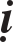 Thieàn sö Phaïm ngoân ôû Tònh chuùng taïi Vieät chaâu. Sö chæ daïy ñaïi chuùng raèng: “Quoác Sö Nam Döông baûo: “Noùi phaùp coù sôû ñaéc ñoù laø daõ can keâu, noùi phaùp khoâng sôû ñaéc töùc laø sö töû roáng” Sö baûo: “Quoác sö gì noùi lôùn tôï bít tai thaâu laáy Linh khaùnh. Côù sao noùi coù noùi khoâng ñeàu laø daõ can keâu. Caùc ngöôøi caàn bieát sö töû roáng ö? OÂi!”Thieàn sö Xung Hoäi ôû Tam toå.Thieàn sö Xung Hoäi - Vieân trí ôû Tam toå taïi Sôn coác; Thö chaâu, voán laø ngöôøi Lam am phuû. Ngaøy khai môû giaûng ñöôøng. Coù vò Taêng hoûi: “Theá naøo laø Ñeä nhaát nghóa ñeá?” Sö ñaùp: “Traêm thöù taïp toaùi”. Laïi hoûi: “Theánaøo laø moät hoäi Bao thieàn chaúng khaùc Linh sôn?” Sö ñaùp: “Ñem ky phaån choåi queùt laïi”. Laïi hoûi: “Sö leân phaùp toøa vaùch ñöùng ngaøn nhaän Chaùnh baûo phaûi ñi möôøi phöông ngoài döùt. Chöa xeùt roõ laáy gì laøm ngöôøi?’ Sö ñaùp: “Chieác noû naëng ngaøn quaân”. Laïi noùi: “Ñaïi chuùng ñoäi nhôø AÂn”. Sö baûo: “Löôøng taøi söùc boå nhaäm chöùc”. Laïi hoûi: “Lyù tuy ñoán ngoä, Sö möôïn tieäm tröø. Tröø töùc chaúng hoûi, coøn theá naøo laø Ñaïo lyù ñoán ngoä?” Sö ñaùp: “Trong lôøi noùi coù vang höôûng”. Laïi hoûi: “Tieän gì laïi taïm theá naøo?” Sö ñaùp: “Sö töû loâng vaøng”. Laïi hoûi: “Soáng coøn nhö maëc aùo, cheát laïi ñoàng nhö côûi khoá, chöa xeùt roõ yù chæ aáy nhö theá naøo?” Sö ñaùp: “Thí nhö nhaøn roãi”. Laïi hoûi: “Vì sao nhö vaäy?” Sö ñaùp: “Nhaân ñi chaúng phoøng ngaïi choáng caùnh tay”. Laïi hoûi: “Theá naøo laø thieân ñöôøng?” Sö ñaùp: “ÔÛ raát xa”. Laïi hoûi: “Theá naøo laø ñòa nguïc?” Sö ñaùp: “Tha oâng chaúng ñöôïc”. Laïi hoûi: “Thieân ñöôøng vaø ñòa nguïc xa caùch nhau ít nhieàu?” Sö ñaùp: “Baûy linh taùm laïc”. Laïi hoûi: “Maây traéng ñaày  nôi laàu caùc môû, Thiaän  taøi laøm gì töø ngoaøi maø vaøo?” Sö ñaùp: “Môû maét töùc loùa môø”. Laïi hoûi: “ “Chöa xeùt roõ rôi laïc vaøo xöù naøo?” Sö ñaùp: “Laáp ngoøi bít hang”. Laïi hoûi: “Theá naøo laø Baát ñoäng toân?” Sö ñaùp: “Taác böôùc ngaøn daëm”.Thieàn sö Tieäp ôû Tö thoï.Thieàn sö Tieäp ôû vieän Tö thoï taïi Tuyeàn chaâu. Coù vò Taêng hoûi: “Theá naøo laø ñaïi yù cuûa Phaät phaùp?” Sö ñaùp: “Traâu saét sinh tröùng ñaù”. Laïi hoûi: “Theá naøo laø caâu tieáp ngöôøi?’ Sö ñaùp: “Chaáp tay tröôùc Tam moân”. Laïi hoûi: “Theá naøo laø caâu ñaïi duïng?” Sö ñaùp: “Cöûa ngöïc dính ñaát”. Laïi hoûi: “Theá naøo laø caâu voâ söï?” Sö ñaùp: “Naèm ngaû ngang giöõa ñöôøng lôùn”. Laïi hoûi: “Theá naøo laø caâu kyø ñaëc?” Sö ñaùp: “Ñích”.Thieàn sö Khaûi ôû Quaùn AÂm.Thieàn sö Khaûi ôû Quaùn AÂm taïi Hoàng chaâu. Coù vò Taêng hoûi: “Theá naøo laø ñaïi yù cuûa Toå sö Ñaït-ma töø Taây vöùc laïi?” Sö ñaùp: “Caây tuøng cao, caây baùch thaáp”. Laïi hoûi: “YÙ chæ aáy nhö theá naøo?” Sö ñaùp: “Laù rôi veà coäi”.Thieàn sö Nguyeân Thieän ôû Thieân chöông.Thieàn sö Nguyeân Thieän ôû Thieân chöông taïi Vieät chaâu. Coù vò Taêng hoûi: “Lôùn khoâng ngoaøi, nhoû khoâng trong. Ñaõ khoâng trong ngoaøi, roát cuøng laø vaät gì?’ Sö ñaùp: “Môû mieäng thaáy maät”. Laïi hoûi: “Ngöôøi hoïc khoâng hieåu?” Sö ñaùp: “Khoå trong khoå”. Laïi noùi: “Vì ñaïi chuùng doác heát söùc löïc, hoïa sinh ra cöûa rieâng”. Sö lieàn ñaùnh ñoù vaø baûo: “Ñaõ baûo nghæ maø chaúng chòu nghæ, phaûi ñôïi möa thaám öôùt ñaàu”. Laïi hoûi: “Theá naøo laø caâu ñaàu tieân?” Sö ñaùp: “Sau cuøng hoûi töông lai”. Laïi hoûi: “Vì sao nhö vaäy?” Sö ñaùp: “Tröôùc ñi chaúng ñeán”. Laïi noùi: “Vaøo nöôùc thaáy ngöôøidaøi vaäy”. Sö baûo: “Taàn Hoaøng ñaùnh phöûu”. Coù luùc leân giaûng ñöôøng, Sö baûo: “OÂng hoûi yù Toå sö töø Taây vöùc laïi, Maõ Sö ñaïp nöôùc ngaäp, neáu nhaän ñöôïc ñaàu maûy may, naøo töøng bieát daäy ngaõ, kieáp löûa môùi raønh roûi, keû ngu tìm coû khoâ, sao bieát ngöôøi saùng maét, vì oâng buoàn thôû daøi”.Thieàn sö Theå Minh ôû Tröôøng loâ.Thieàn sö Theå Minh - Vieân giaùm ôû Tröôøng loâ taïi Chaân chaâu. Luùc leân giaûng ñöôøng, Sö troâng nhìn veà beân taû roài baûo: “Töôùng traïng cuûa sö töû ñaâu khoûi taàn thaân”. Sö ngoaûy nhìn beân höõu, tieáp baûo: “Dung maïo cuûa voi chuùa sao queân xoay nhìn? Laáy ñaây troán kia, baäc thöôïng só sao kham noãi, thöùc bieán bieát bao nhieâu hang oå Daõ hoà. Ñeán trong ñoù, phaûi bieát coù nôi Thaùnh phaøm chaúng qua, nôi xöa nay chaúng ñeán. Haõy noùi nôi naøo coù daáu ngöôøi ñi?’ Ngöøng giaây laùt, Sö baûo: “Laø tröôïng phu neân coù chí xung leân trôøi, chôù höôûng theo nôi Nhö Lai ñi laïi”.Thieàn sö Trí Tö ôû Khai nguyeân.Thieàn sö Trí Tö ôû Khai nguyeân taïi Ñinh chaâu. Luùc leân giaûng ñöôøng. Sö baûo: “Naïp Taêng ñaët kim chaâm trong maét giaáu thaân hôi roäng, trong bieån lôùn ngöïa chaïy hôi chaät. Töôùng quaân chaúng leân caàu tieän, doõng só nhoïc treo aùo giaùp, ngaøy ñi ba ngaøn ñeâm ñi taùm traêm töùc chaúng hoûi. Coøn moät caâu chaúng ñoäng böôùc laøm sao soáng? Noùi. Neáu noùi ñöôïc thì Quaùn AÂm, Theá Chí, Vaên Thuø, Phoå Hieàn chæ taïi tröôùc maét, coøn nôi khoâng ñöôïc thì phaûi veùn quaàn vaûi daây buoäc giaøy coû cao. Tham”. Laïi coù luùc leân giaûng ñöôøng, Sö baûo: “Trôøi laïnh roõ saùng, ñaát lieàn roäng daøi, maây noåi töø cöûa ñoäng, nöôùc tuoân töø goø cao. Neáu naém ñònh thì möôøi phöông theá giôùi roãng rang, neáu buoâng ñi thì Ñoâng, Taây, Nam, Baéc thaûn nhieân. Vuõ truï meânh moâng ngöôøi voâ soá, moãi moãi loã muõi xa trôøi. Haõy noùi caùc ngöôøi naém ñònh töùc phaûi, hay buoâng ñi töùc phaûi? Laïi coù ngöôøi ñoaùn ñöôïc chaêng? Neáu khoâng coù ngöôøi ñoaùn ñöôïc thì ngoaøi ba cöûa coù hai caùi Ñaïi haùn, moät caùi döông maøy ruùt kieám, moät caùi tröøng maét khua naém tay. Tham”.Thieàn sö Tueä Töø ôû Tröøng chieáu.Thieàn sö Tueä Töø ôû Tröøng chieáu taïi Bình giang phuû. Coù vò Taêng hoûi: “Roõ raøng voâ sôû ñaéc, vì gì trôøi cao ñaát roäng?” Sö ñaùp: “Chaät heïp”. Coù luùc leân giaûng ñöôøng, Sö baûo: “Neáu luaän vieäc naøy, loâng maøy treân nhaùy maét sôùm laø nhaûy qua, ñaâu kham tieán böôùc ñeán tröôùc? Laïi caàu Sôn Taêng noùi phaù, maø nay noùi phaù xong vaäy, laïi hieåu ö? Hoâm qua trôøi möa, ngaøy nay taïnh”.Thieàn sö Tueä Nguyeân ôû Phaùp vuõ.Thieàn sö Tueä Nguyeân ôû Phaùp vuõ taïi Laâm an phuû. Coù vò Taêng hoûi: “Theá naøo laø caâu ñaàu tieân?” Sö ñaùp: “Vua Löông chaúng bieát”. Laïi hoûi:“Theá naøo laø caâu cuoái cuøng?’ Sö ñaùp: “Ñaït-ma vöôït qua soâng”.Thieàn sö Trí Tröøng ôû Suøng ñöùc.Thieàn sö Trí Tröøng ôû Suøng ñöùc taïi Tö chaâu. Luùc leân giaûng ñöôøng, Sö baûo: “Thaêm maët cuøng baøy laïi khoâng vieäc khaùc. Neáu cuõng nhö vaäy haù chaúng taøi tuaán thay! Sôn Taêng bôûi chaúng ñaëng ñöùng con vì caùc ngöôøi. Neáu ñeán tröôùc maët naïp Taêng moät chaám cuõng ñính khoâng ñöôïc. Chö vò Thieàn ñöùc, haõy noùi tröôùc maët naïp Taêng noùi caùi gì töùc ñöôïc?” Ngöøng giaây laùt, Sö baûo: “Thu saâu maøn reøm nhaøn nhaø möa, taém ngaøy laàu ñaøi moät gioù saùo”.Thieàn sö Höõu Bình ôû Theâ aån.Thieàn sö Höõu Bình ôû Theâ aån taïi Tuyeàn chaâu. Coù vò Taêng hoûi: “Theá naøo laø Ñaïo bình thöôøng?” Sö ñaùp: “Hoùa thaân chaáp tay, Ñaïo só choáng tay”. Laïi hoûi: “Trong möôøi hai thôøi, thuù höôùng theá naøo?” Sö ñaùp: “Maëc aùo aên côm”. Laïi hoûi: “Rieâng coù vieäc gì nöõa khoâng?” Sö ñaùp: “Coù”. Laïi hoûi: “Theá naøo töùc phaûi?” Sö ñaùp: “Thoï trai xong laïi xin moät baùt nöôùc traø”.Thieàn sö Vaân ôû Ñ nh tueä.Thieàn sö Vaân ôû Ñònh tueä taïi Bình giang phuû. Coù vò Taêng hoûi: “Theá naøo laø moät caâu laøm ngöôøi?” Sö ñaùp: “Thaáy ñoù chaúng laáy. Laïi hoûi: “Ngöôøi hoïc chöa hieåu?” Sö ñaùp: “Nghó ñoù ngaøn daëm”.Thieàn sö Vöôïng ôû Ñaïi ñoàng.Thieàn sö Vöôïng ôû vieän Caøn phuø Ñaïi ñoàng taïi Kieán minh phuû. Coù vò Taêng hoûi: “Theá naøo laø ñaïi yù cuûa Toå sö Ñaït-ma töø Taây vöùc laïi?” Sö ñaùp: “Vaøo chôï quaï ruøa”. Laïi hoûi: “yù chæ aáy nhö theá naøo?” Sö ñaùp: “Luùc ñöôïc luïa, taïm laø luïa”.Thieàn sö Nhaân ôû Thieát Phaät.Thieàn sö Nhaân ôû Thieát Phaät taïi Voâ vi quaân. Coù vò taêng hoûi: “Theá naøo laø gia phong cuûa Hoøa thöôïng?” Sö ñaùp: “Moät taàm goã laïnh töø laø gaàn, ba söï thu maây laïi ai hay”. Laïi hoûi: “Gia phong cuûa Hoøa thöôïng ñaõ ñöôïc chæ baøy, coøn vì ngöôøi laøm tieâu töùc laïi nhö theá naøo?” Sö ñaùp: “Traêng môùi coù ñeâm troøn, taâm ngöôøi khoâng luùc ñaày”.Thieàn sö Phaùp Toàn ôû Baùo baûn.Thieàn sö Phaùp Toàn ôû Baùo baûn taïi An caùt chaâu, voán ngöôøi doøng hoï Luïc ôû Tieàn Ñöôøng. Coù vò Taêng hoûi: “Ñaøm noùi voâ vi bít döùt mieäng ngöôøi, vaäy laøm sao soáng laø moät caâu bít döùt mieäng ngöôøi?’ Sö beøn ñaùnh. Laïi hoûi: “Theá naøo laø moät caâu löu thoâng tai ñieác cuûa trôøi ngöôøi?” Sö ñaùp: “Chæ sôï chaúng phaûi ngoïc, thaát ngoïc cuõng raát kyø ñaëc”. Laïi noùi: “Chuyeân vì löu thoâng”. Sö baûo: “Moät maëc loaïn Ñaïo. Luùc ôû taïi Thieân y, nhaän söïthænh môøi, leân giaûng ñöôøng, Sö baûo: “Thaùnh thoï ôû Ngoâ giang hieän môøi truù trì, tôùi lui chaúng voäi taïm tuøy duyeân phaän. Ñaây ñeàu do Hoøa thöôïng ñöông ñaàu daãn tai daïy raên nuoâi döôõng, tröôùc sau giuùp ñôõ daãn duï. Neáu caên cöù cho ngaøy nay Chaùnh khieán ñaùng ñi, tieän kheùo moät gaäy ñaùnh cheát, ñaâu kham laïi dung thöù ñöùng taïi tröôùc toøa. Tuy laø nhö vaäy, nhöng nuoâi con môùi thaáy cha hieàn”.Thieàn sö Theâ ôû Khai Thaùnh.Thieàn sö Theâ ôû vieän Khai Thaùnh taïi Hoøa chaâu. Ngaøy khai môû giaûng ñöôøng, Sö ban lôøi raèng: “Môû tröôøng choïn Phaät, ngöôøi trôøi ñeàu tuï hoäi. Chôù coù laâu traûi qua tröôøng giaùc ngoä, baõi khaùch tham thieàn ra vaøo cuøng thaáy”. Khi aáy coù vò Taêng böôùc ra. Sö baûo: “Taùc gia. Taùc gia”.   Vò Taêng aáy noùi: “Chôù ñaët voäi vaøng”. Sö baûo: “Voán töø tröôùc laïi chaúng laø taùc gia ö?” Vò Taêng aáy keùo toïa cuï daäy vaø noùi: “Xem xem töø nöôùc Ma-kieät-ñaø thaân haønh leänh naøy”. Sö baûo: “Chæ nay laøm sao soáng?” Vò Taêng aáy beøn leã baùi. Sö baûo: “Ñaàu roàng ñuoâi raén”. Laïi hoûi: “Ñoâng Taây chaúng raønh, Nam Baéc chaúng phaân, ngöôøi hoïc töø tröôùc ñeán xin Sö moät laàn tieáp?” Sö baûo: “Khoâng tieáp”. Laïi hoûi: “Vì sao khoâng tieáp?” Sö ñaùp: “Vì oâng Ñoâng Taây khoâng raønh, Nam Baéc chaúng phaân”. Laïi hoûi: “Côù sao ñaõ noùi laø ngöôøi Hoà raâu ñoû laïi cuõng coù noùi laø raâu ñoû ngöôøi Hoà?” Sö ñaùp: “Toâ roâ, toâ roâ”. Laïi hoûi: “Theá naøo laø ñaïo?” Sö ñaùp: “Tha cho oâng ba möôi gaäy”. Laïi hoûi: “Vì sao nhö vaäy?” Sö ñaùp: “Gieát ngöôøi coù theå tha, voâ leã khoù dung thöù”. Coù luùc leân giaûng ñöôøng, naém chieác gaäy, Sö baûo: “Ñaïi chuùng haõy gaáp nhìn nuùi Tu-di, hoïa veõ moät caùi traêm thöù taïp toaùi, Nam thieäm boä chaâu ñaùnh moät gaäy Ñoâng nghieâng Taây ngaõ, chaúng khoûi taïm laáy trong tay khai Thaùnh, bao noù haø hôi chaúng ñöôïc”. Xong, Sö choáng xuoáng moät caùi.Thieàn sö Duy Leã ôû Haønh sôn.Thieàn sö Duy Leã ôû Haønh sôn taïi Phöôùc chaâu. Luùc leân giaûng ñöôøng, Sö baûo: “Neáu luaän veà vieäc naøy ngay ñaây khoù roõ, haøng Tam hieàn chaúng theå löôøng, haøng Thaäp Thaùnh khoâng bieát. Ñeán trong ñoù phaûi daát cao leänh Toå ñeø ngang maïc da, Phaät cuõng chaúng coøn, thì maûy traàn sao laäp”Tröïc giaùo Tu-di naùt vuïn, bieån lôùn khoâ chaùy, thaû buoâng moät luoàng chæ cho caùc ngöôøi thöông löôïng. Haõy noùi thöông löôïng caùi gì?” Ngöøng giaây laùt, Sö laïi baûo: “Muoái quyù gaïo reû”.Thieàn sö Thieän Tö ôû Hieån minh.Thieàn sö Thieän Tö ôû Hieån minh taïi Baéc sôn thuoäc Laâm an phuû. Coù vò Taêng hoûi: “Theá naøo laø ñaïi yù cuûa Toå sö Ñaït-ma töø Taây vöùc laïi?’ Sö ñaùp: “Chín naêm luoáng khoâng xoay maët vaøo vaùch töôøng ma-la, laïi trôûveà Taây vöùc”. Laïi hoûi: “Vì sao nhö vaäy?” Sö ñaùp: “Thöùc aên ngon chaúng truùng ngöôøi no buïng aên”. Laïi hoûi: “Theá naøo laø voâ tình thuyeát phaùp?” Sö ñaùp: “Loàng ñeøn treo loä truï”. Laïi hoûi: “Ngöôøi naøo ñöôïc nghe?” Sö ñaùp: “Vaùch töôøng coù loã tai”.Thieàn sö Hueä An ôû Khaûi haø.Thieàn sö Hueä An ôû Khaûi haø taïi Minh chaâu. Coù vò Taêng hoûi: “Chö Phaät xuaát hieän nôi ñôøi laø vì caùc haøng Quaàn sinh, vaäy Hoøa thöôïng xuaát hieän noùi ñôøi ñaùng vì haøng ngöôøi naøo?” Sö ñaùp: “Chaúng vì Xaø-leâ”. Laïi hoûi: “Vì sao ñaàm saâu gôïn soùng laéng, hoïc roäng noùi tieáng nhoû?” Sö ñaùp: “Treân gaäy chaúng thaønh roàng”.Thieàn sö Linh Khaûn ôû Vaân moân.Thieàn sö Linh Khaûn ôû Vaân moân taïi Vieät chaâu. Coù vò Taêng hoûi: “Trong möôøi hai thôøi khaéc duïng taâm nhö theá naøo?” Sö ñaùp: “Ñoát höông trong ñieän Phaät”. Laïi hoûi: “Ngöôøi hoïc khoâng hieåu”. Sö ñaùp: “Chaáp tay ñaàu Tam moân”. Coù luùc leân giaûng ñöôøng, Sö baûo: “Traàn lao chöa phaù xuùc caûnh coù ngaøn sai, kieáng taâm troøn saùng maûy may chaúng laäp, Linh quang saùng ngôøi rieâng baøy ôû tröôùc, xöa nay queân heát, Thaùnh phaøm baët loái. Ñeán trong ñoù môùi coù theå cuoän buoâng töï taïi, öùng duïng khoâng thieáu, vaøo ra qua laïi trong nhaân gian vaø Thieân thöôïng. Ñaïi chuùng tuy laø nhö vaäy, boãng nhieân bò ngöôøi naém ñöùng. Thöû hoûi caùc oâng noùi caây gaäy ñeán nôi naøo caém, laïi chæ ñoái theá naøo? Laïi coù ngöôøi noùi ñöôïc chaêng, böôùc ra noùi xem?” Ñaïi chuùng im laëng khoâng ai noùi gì, Sö beøn ñaùnh vaøo thieàn saøn moät caùi vaø xuoáng khoûi toøa.Thieàn sö Nguyeân Thaûn ôû Thaùi bình.Thieàn sö Nguyeân Thaûn ôû Thaùi bình taïi Thieân thai. Luùc leân giaûng ñöôøng, Sö baûo: “Phaùp laø khoâng Toâng, tuøy duyeân kieán laäp, saéc ñoäng tænh chaúng khuaát môø söï thaáy nghe, neâu duïng ngaøn sai, nhö chuoâng chôø ñôïi goõ, khi ñoù daâng ñöôïc, laïi tuøy thôøi maëc aùo aên côm, neáu laø Ñöùc sôn Laâm Teá laïi phaûi ñaùnh giaøy coû haønh khaát. Tham”.Thieàn sö Vaên Toå ôû Phaät Nhaät.Thieàn sö Vaên Toå ôû Phaät Nhaät taïi Laâm an phuû, coù vò Taêng hoûi: “Caên cô cao vôïi, xin Sö chæ baøy?” Sö ñaùp: “Ñaàu ngaõ tö ñöôøng caùi, ñöùng chöõ baùt”. Laïi hoûi: “Chæ nhö ñaùy bieån ñaïi döông ñi thuyeàn, treân nuùi Tu- di ngöïa chaïy laïi laøm sao soáng?” Sö ñaùp: “Quaï ruøa vaøo löûa”. Laïi hoûi: “Theá naøo thì coù theå cöôõi ñaàu hoå, kheùo naém ñuoâi hoå?” Sö naém caây gaäy goû xuoáng moät caùi vaø baûo: “Leã baùi ñi”.Thieàn sö Toâng ôû Voïng tieân.Thieàn sö Toâng ôû nuùi Voïng tieân taïi Nghi chaâu. Coù vò Taêng hoûi:“Vôùi boán muøa taùm tieát töùc chaúng hoûi, moät caâu bình thöôøng söï vieäc aáy nhö theá naøo?” Sö ñaùp: “Hoøa sôn ñaùnh troáng”. Laïi hoûi: “Chaúng laø nôi ngöôøi hoïc doác söùc phaûi khoâng?” Sö ñaùp: “Quy toâng keùo ñaù”. Vò Taêng aáy im laëng. Sö baûo: “Thaät laø naïp Taêng”. Coù luùc leân giaûng ñöôøng, Sö baûo: “OÂ döôïc ôû Nam ñaøi, Thieân ma ôû Baéc haûi, Taân La coù Phuû töû, Thaàn mieân coù Chu sa”. Ngöøng giaây laùt, Sö tieáp baûo: “Ñaïi chuùng hieåu chaêng?” Ñöùng giaây laâu. Laïi coù luùc leân giaûng ñöôøng, Sö baûo: “Caùc ngöôi coù chòu buoâng xuoáng chaêng? Neáu chaúng buoâng xuoáng thì vaùc laáy ñi”. Xong, Sö beøn xuoáng khoûi toøa.Thieàn sö Duïng Cô ôû Nguõ phong.Thieàn sö Duïng Cô ôû vieän Tònh giaùc taïi Nguõ phong, Thuïy chaâu. Coù vò Taêng hoûi: “Theá naøo laø ñaïo?” Sö ñaùp: “Ñaàu ngaõ tö ñöôøng caùi ñaïp chaúng dính”. Laïi hoûi: “Vaây luùc ñi thì theá naøo?” Sö ñaùp: “Haõy chaäm raõi”. Coù luùc leân giaûng ñöôøng, Sö baûo: “ bình qua nöôùc, Ñaàu töû baùn daàu, moät naêm ba traêm saùu möôi ngaøy, chaúng phaûi höôùng trong ñoù mong caàu”. Xong, Sö naém phaát traàn ñaùnh xuoáng thieàn saøn moät caùi vaø xuoáng khoûi toøa.Thieàn sö Xöû Töôøng ôû Phaät tuùc.Thieàn sö Xöû Töôøng ôû Phaät tuùc taïi Voâ vi quaân, coù vò Taêng hoûi: “Theá naøo laø Theå cuûa Baùt-nhaõ?” Sö ñaùp: “Trong ñieän löu ly ñeøn aån laïnh”. Laïi hoûi: “Theá naøo laø Duïng cuûa Baùt-nhaõ?” Sö ñaùp: “Hoaït traùc truùc ñòa”. Laïi hoûi: “Moät saéc khoâng bieán ñoåi khaùc keâu laøm traâu traéng naèm ñaát, vaäy coù trôû laïi ñaàu moái chaêng?” Sö ñaùp: “Ñaàu söøng moïc”. Laïi hoûi: “Luùc ñaàu söøng chöa moïc thì theá naøo?” Sö ñaùp: “Chaúng caàn phaïm ñeán luùa maï cuûa ngöôøi’.Thieàn sö Tueä Vaân ôû Minh nhaân.Thieàn sö Tueä Vaân ôû Minh nhaân taïi Bình an phuû. Luùc leân giaûng ñöôøng, Sö ñeø ngang caây gaäy vaø baûo: “Neáu caùi gì ñi thaúng ñöôïc thì giöõa trôøi khoâng coù hai maët nhaät, trong ñaát nöôùc khoâng coù hai vua, Thích-ca, Laõo töû uoáng khí hôi nöôùc aâm tieáng. Moät ñaïi taïng giaùo ñieån nhö truøng moïc caây goã. Neáu nhö khoâng xeùt ngöôõng kòp chaùnh laø khoâng duøi saét luõng loã. Giaû söû nhö nhieàu thö tay gom laïi cuõng laø canh thöøa côm caën, ñoàng moät luùc nhaû ra môùi coù phaàn nhoû töông öùng. Laïi môùi rôi laïi khoâng vang, y nhö cuõ laø keá soáng cuûa nhaø quyû. Caàn muoán hieåu ö? Sau côn möa môùi bieát saéc nuùi xanh bieác, qua coâng vieäc khoù môùi bieát taâm ngöôøi Tröôïng phu”. Xong, Sö beøn choáng caây gaäy vaø xuoáng khoûi toøa.Thieàn sö Kyø Bieän ôû Taây ñaøi.Thieàn sö Kyø Bieän ôû Taây ñaøi taïi Höng hoùa quaân. Luùc leân giaûngñöôøng, Sö neâu cöû ngöõ thoaïi Laâm Teá voâ vò chaân nhaân xong môùi goïi ñaïi chuùng baûo: “Laõo Laâm Teá taøi taàm thöôøng chæ moät xöông söôøn cöùng tôï saét. Ñeán luùc vaøo trong ñoù, phaàn lôùn tôï nhö giöõa ngaøy laïc meâ ñöôøng ñi, maét thaáy hoa ñoám giöõa hö khoâng. Ngay nhieàu ngöôøi noùi voâ vò chaân nhaân laø chuoàng phaån khoâ, chaùnh laø ruøa buøn loøi ñuoâi. Vò Taêng ñoù chæ bieát cuoái muøa haï raát noùng, khoâng bieát giöõa muøa Ñoâng raát laïnh. Neáu y cöù ñöông thôøi hôïp ñaët ñöôïc ngöõ thoaïi gì bít döùt ñaàu mieäng löôõi ngöôøi trong thieân haï. Taây ñaøi chæ maëc nghæ ñi, laïi môùi maét khoâng thaáy baát tònh, chaúng khoûi loøi ra moät tay laãn loän ñi vaäy. Laâm Teá moät vaùc, Taây ñaøi moät ñoáng. Moät vaùc moät ñoáng phaân giao cho ai? Theo giaùo bung ra caùc phöông ñi. Cöôøi gieát caùi duøi giaø xöa luùc aáy”.Thieàn sö Trí Ñaøm ôû Khai nguyeân.Thieàn sö Trí Ñaøm ôû Khai nguyeân taïi Ñinh chaâu. Luùc leân giaûng ñöôøng, coù vò Taêng hoûi: “Theá naøo laø caâu khoâng rieâng tö?” Sö ñaùp: “Maûnh traêng toûa chieáu saùng khaép muoân hình töôïng”. Laïi noùi: “Caûm taï Sö chæ baøy!” Sö baûo: “Chæ baøy caùi gì?” Vò Taêng aáy noùi: “Traùnh sao lôøi noùi coøn ôû taïi loã tai?” Sö hoûi: “Lôøi noùi gì?” Vò Taêng aáy ñaùp: “Maûnh traêng toûa chieáu saùng khaép muoân hình töôïng. Sö baûo: “Chæ laø haïng hoïc noùi”. Laïi hoûi: “Theá naøo laø ñaïo?” Sö ñaùp: “Baøy xöa baøy nay”. Laïi noùi: “Tröôùc maét khoâng ñöôøng khaùc, töùc caùc haøng Ñaït giaû cuøng chung loái”. Sö baûo: “OÂng laøm sao sinh hieåu?” Vò Taêng aáy ñaùp: “Ñaïp dính quaû caân cöùng tôï baét”. Sö baûo: “Coøn baét chöôùc moät ít”. Laïi hoûi: “Theá naøo laø ñaïi yù cuûa Phaät phaùp?” Sö ñaùp: “Muøa xuaân laïnh muøa thu noùng”. Laïi noùi: “Ngöôøi hoïc khoâng hieåu”. Sö baûo: “Muøa thu noùng muøa xuaân laïnh”. Laïi hoûi: “Theá naøo laø gia phong cuûa chö Phaät xöa tröôùc?” Sö ñaùp: “Taùn thaùn chaúng cuøng”. Laïi hoûi: “Theá naøo laø thaùp Voâ phuøng?” Sö ñaùp: “Gioù thoåi chaúng vaøo?” Laïi hoûi: “Theá naøo laø ngöôøi trong thaùp?” Sö ñaùp: “Loã muõi ñaàu lôùn höôùng xuoáng”. Vaø Sö môùi baûo: “Ta vaät ngaàm hôïp, loä baøy coù thaät, phaùp phaùp linh thoâng, taâm taâm rieâng saùng, cuoän buoâng töï taïi aån hieän khoâng boù buoäc. Coù luùc vaéng veû khoâng daáu veát, coù luùc môû toaùng khaép phaùp giôùi. Trong aùnh saùng Baùt-nhaõ thaûy ñeàu öùng hieän. Moãi moãi traàn ñaõ, moãi moãi nieäm ñeàu Nhö. Noùi gì Toân giaû Muïc-kieàn-lieân, Xaù-lôïi-phaát ñaày ñuû söùc thaàn thoâng lôùn, ñeán trong ñoù laøm sao soáng, moâ phoûng laáy?”Thieàn sö Trí Giaùc ôû Vónh thaùi.Thieàn sö Trí Giaùc ôû Vónh thaùi huyeän Taán vaân taïi Xöû chaâu. Coù vò Taêng hoûi: “Toå sö Ñaït-ma ôû Thieáu laâm moät laàn ñi khoâng tin töùc, nay aân caàn vì cöû döông”. Sö ñaùp: “Traêng hoa töï chieáu ba ngaøn coõi, maây nöôùc khoâng theo möôøi vaïn trình”. Laïi hoûi: “Suoát chín naêm Toå sö ngoài xoaymaët vaùch töôøng ñaùng vì vieäc gì?” Sö ñaùp: “Laïi daát moät chieác giaøy maø töï trôû veà Taây vöùc”. Vaø Sö môùi baûo: “Gioù vaøng roùc raùch, moác ngoïc laïnh trong, nôi nôi leân cao, ngöôøi ngöôøi vui thuù. Chö vò Thieàn ñöùc, chæ nhö giöõa röøng Naïp Töû haù chaúng bieát thôøi, neáu cuõng vui im queân hình môø daït caûnh quang kia, Thuùy vi nôi saâu chaúng ñuoåi theo boán muøa, moät ñaùm chieân ñaøn khoâng aân gì chaúng baùo ñaùp”. Xong, Sö voã vaøo thieàn saøn moät caùi vaø xuoáng toøa.Thieàn sö Vaên Hyû ôû Long hoa.Thieàn sö Vaên Hyû ôû Long hoa taïi Haøng chaâu. Môùi ñaàu Sö ôû taïi am Luïc Lieân, coù vò Taêng hoûi: “Theá naøo laø caûnh Luïc Lieân?” Sö ñaùp: “Coû tröôùc moät ñöôøng theàm, vaøi goác tuøng sau söông”. Laïi hoûi: “Theá naøo laø ngöôøi trong caûnh?” Sö ñaùp: “Môû ra ñöôøng Thaùnh phaøm, ñaùp phaù hoïa cöûa laïi”. Laïi hoûi: “Theá naøo laø vieäc höôùng thöôïng Toâng thöøa?” Sö ñaùp: “Moät chieác gaäy Lang laät laøm oai phong muoân daëm”. Vaø Sö môùi baûo: “Caùc nhaân giaû haõy noùi ñaùp caûnh aáy khoâng ñaùp caûnh aáy. Neáu noùi ñaùp caûnh aáy thì maét cuûa Sôn Taêng ôû nôi naøo? Coøn neáu noùi khoâng ñaùp caûnh aáy sao laïi noùi coû tröôùc moät ñöôøng theàm vaøi goác tuøng sau söông? Laïi cuøng uûy taát ö?” Ngöøng giaây laùt, Sö laïi baûo: “Giôø giôø roõ yù Toå, ngaøy ngaøy noåi gioù trong. Traân troïng”.Thieàn sö Töï Nhaân ôû Vónh thaùi.Thieàn sö Töï Nhaân ôû Vónh thaùi taïi Xöû chaâu, coù vò Taêng hoûi: “Theá naøo laø traâu traéng naém ñaát?” Sö ñaùp: “Raát khoù xem giöõ”. Laïi hoûi: “Xem giöõ töùc deã, coøn chöa xeùt roõ laøm sao ñeå duøng?” Sö ñaùp: “Duøng ñöôïc töùc duøng”. Laïi hoûi: “Ngöôøi hoïc möôïn duøng ñöôïc khoâng?” Sö ñaùp: “Ngay nhieàu duøng ñöôïc vaäy, chæ laø ngöôøi khaùc ñeán”. Vaø Sö môùi baûo: “Gioù tuøng laïnh laïnh, laù ruïng laãn loän, bôø lieãu gaày taøn, vöôïn keâu nuùi xa. Neáu cuõng kheùo gioûi xeùt xem thôøi tieát môùi cuøng caùc Thaùnh ñöôïc gaàn, chöa ra ñöôïc keá soáng cuûa naïp Taêng. Caùc Nhaân giaû, ngay luùc naøy chính laø kheùo vaùc ngang caây gaäy, treo cao ñaõy baùt, ñeán nôi khua môû cöûa phöông tröôïng, thì taïm cuøng troâng gaëp laõo ngöôøi Hoà. Neáu noùi moät lôøi khoâng kheá hôïp, ruû môû toïa cuï beùn ñaùnh, haù chaúng khoaùi thích ö? Sôn Taêng töø luùc haønh cöôùc ñeán nay, chöa töøng gaëp moät caùi nöûa caùi, côù sao nhö vaäy?” Ngöøng giaây laùt, Sö laïi tieáp baûo: “Ñaát roäng ngöôøi hieám cuøng gaëp raát ít. Traân troïng”. Sö laïi baûo: “Gioù vaøng chôït thoåi, tuøng truùc che raâm, nöôùc traêng raønh reõ, naïp Taêng chaúng laàm. Coù hieåu chaêng? Neáu coù ngöôøi hieåu ñöôïc ra laïi thoâng caùi tin töùc. Sôn Taêng seõ vì ngöôøi laøm chöùng cöù”. Ngöøng giaây laùt, Sö laïi baûo: “Caùi duøi trong ñaõy vaûi chaúng loøi ñaàu, thaät laø kheùo tay!” Xong, Sö xuoáng khoûi toøa.Thieàn sö Phaùp An ôû Dieân aân.Thieàn sö Phaùp An ôû Dieân aân taïi Hoàng chaâu, voán ngöôøi doøng hoï Höùa ôû Laâm xuyeân. Thuôû thieáu thôøi Sö phuïng thôø Sa-moân Thöøa Thieân, nhaân meán moä Nhaøn maø xuaát gia. Naêm hai möôi tuoåi, Sö thoâng raønh kinh phaùp neân ñöôïc ñoä. Sö du phöông tham vaán, ñeán baùi yeát Thieàn sö Hieån ôû Tuyeát ñaäu. Ñeán sau khi Thieàn sö Hieån thò tòch, Sö laïi ñeán nöông töïa Thieàn sö Hoaøi ôû Thieân y, ñaïi chuùng suy kính Sö laø ngöôøi raát coù Sö nhaän bieát. Sö laïi raûo böôùc khaép caùc nhaø Laõo tuùc kyø ñöùc, chæ muïc ñích vì noù tham. Sö trôû veà laïi Laâm xuyeân, thaáy vieän Nhö yù ôû Hoaøng sôn phoøng thaát hö naùt töôøng vaùch troáng roãng chaúng coù gì ñeå che ñaäy gioù möa, Sö môùi caàu xin ôû ñoù, chæ trong voøng möôøi naêm maø ñieän caùc Sö taïo döïng nhö Hoùa thaønh. Sö laïi töø giaû nôi ñoù, ñi xuoáng Giang haùn Haøng nhò cheá, ñi leân Thieân thai, Nghi, Hoaøi, Vaán maø trôû laïi, phaøm nhöõng nôi Sö ñeán, tieáp vaät lôïi sinh chöa töøng maát lôøi noùi, cuõng chöa töøng maát ngöôøi naøo. Ñeán luùc baïc ñaàu, meán moä ñaïo, vuït nhieân khoâng coù baïn, Sö ñeán nöông töïa ôû Nam xöông, Thöôïng lam, Sö laïi ñeán ôû chuøa Dieân aân taïi Voõ minh. Môùi ñaàu, chuøa aáy do cha con trao truyeàn cho nhau, ngheøo khoå khoâng theå gìn giöõ noãi môùi ñoåi laáy laøm cuûa Thaäp phöông. Chæ coù nhaø tranh vaøi gian, giöôøng choûng naùt hö, chieáu maøn troáng khoâng, Sö vaãn an vui ôû ñoù. Huyeän leänh ñoác suaát nhöõng nhaø giaøu coù baøn tính laøm moät ngoâi môùi, Sö cöôøi, baûo: “Ñaøn phaùp voán ñeå ñoä ngöôøi. Nay toâi chaúng phaùt taâmnguyeän aáy maø cuõng coá gaéng. Ñaây chæ goïi laø taùc nghieäp chaúng goïi laø Phaät söï vaäy”. Sö döøng ôû ñoù möôøi naêm maø trôû thaønh choán Tuøng laâm. Chö Taêng ñeán nöông nhö trôû veà nhaø xöa. Sö vaø Thieàn sö Tuù ôû Phaùp vaân laøm con em taïm töông ñaéc. Noùi ôû cuûa Thieàn sö Tuù trang nghieâm myõ dieäu trong thieân haï, giaûng noùi phaùp nhö maây möa. Vôùi söùc löïc coù theå laáy laøm anh em, tieáp giuùp maø bay giöõa trôøi vaäy, töøng gôûi thö thænh môøi Sö. Sö ñoïc xem thöù moät laàn xong chæ cöôøi maø thoâi, hoaëc coù ngöôøi hoûi veà nguyeân do, Sö baûo: “Môùi ñaàu, Toâi thaáy Sa-moân Tuù coù khí theá anh taøi, nghóa laø coù theå vì noùi Ñaïo, maø nay veà sau môùi bieát ñoù laø ngu si. Ngöôøi si thì khoâng theå cuøng noùi vaäy. Sa-moân Tuù ñaõ chaúng theå nhö theá, laïi ñeán ñaàu ñöôøng thoâng taùm höôùng taïo döïng phoøng nhaø lôùn, theo ngöôøi ñôøi xin côm ñeå nuoâi döôõng vaøi traêm ngöôøi nhaøn roãi taøi gioûi. Haù chaúng phaûi laø ngu si ö?” Sö töøng noùi vôùi moïi ngöôøi laø: “Muoân söï tuøy duyeân laø phaùp An laïc”.Ñeán thaùng baûy naêm Giaùp tyù (?) thuoäc nieân hieäu Nguyeân Phong (?)thôøi Baéc Toáng, Sö baûo ñeä töû ñem taát caû vaên thö trong phöông tröôïng ra nhoùm löûa thieâu ñoát - heát - Ñem moïi coâng vieäc cuûa vieän giao phoù cho moät vò Taêng. Qua ñaàu thaùng taùm, Sö thò tòch, höôûng thoï saùu möôi   moátSOÁ 2077 - TUÏC TRUYEÀN ÑAÊNG LUÏC, Quyeån 8	751tuoåi, boán möôi moát haï laïp.Cö só Leã boä Döông Kieät.Cö só Leã boä Döông Kieät töï laø Thöù Coâng, hieäu laø voâ vi, môùi ñaàu traûi qua döï tham nôi caùc baäc danh tuùc, veà sau laïi theo Thieàn sö Hoaøi ôû Thieân y vaân du. Thieàn sö Hoaøi töøng daãn cô duyeân cuûa Laõo Baøng maø cuøng noùi vaø baûo Cö só nghieân cöùu saâu ñeán. Veà sau, Cö só phuïng thôø ñeán Thaùi sôn. Moät ngaøy noï coù moät tieáng gaø gaùy, troâng nhìn maët nhaät nhö chieác maâm voït leân, Cö só boãng nhieân ñaïi ngoä, môùi rieâng coù ngöôøi con trai khoâng cöôùi vôï vaø ngöôøi con gaùi khoâng laáy choàng, Cö só môùi laøm keä raèng: “Trai lôùn phaûi laáy vôï, gaùi lôùn phaûi laáy choàng, xeùt laéng nhaøn coâng phu. Laïi noùi caâu voâ sinh”. Cö só vieát laïi gôûi Thieàn sö Hoaøi. Thieàn sö Hoaøi beøn ngôïi khen ñoù.Veà sau, Cö só gaëp Thieàn sö Giai ôû Phuø dung, beøn hoûi: “Cuøng Sö caùch bieät ñaõ bao nhieâu naêm roài?” Thieàn sö Giai ñap: “Ñaõ baûy naêm”. Cö só noùi: “hoïc ñaïo laïi, tham thieàn laïi”. Thieàn sö Giai baûo: “Chaúng ñaùnh troáng saùo aáy”. Cö só noùi: “Theá naøo thì khoâng vaân du sôn thuûy, traêm thöù khoâng taøi naêng”. Thieàn sö Giai baûo: “Rieâng laïi khoâng bao laâu, kheùo hay cao soi xeùt”. Cö só beøn cöôøi lôùn. Cö só coù baøi keä tuïng taï töø theá söï laø:“Khoâng moät ñaùng tieác Khoâng moät ñaùng boû Thaùi hö khoâng trung Ñeán ö aáy vaäy Saép baøy ñeán baøyTaây phöông Cöïc laïc”.TUÏC TUYEÀN ÑAÊNG LUÏCQuyeån 8 (Heát)■